NAME: __________________	PER: ___OUTLINING YOUR NARRATIVE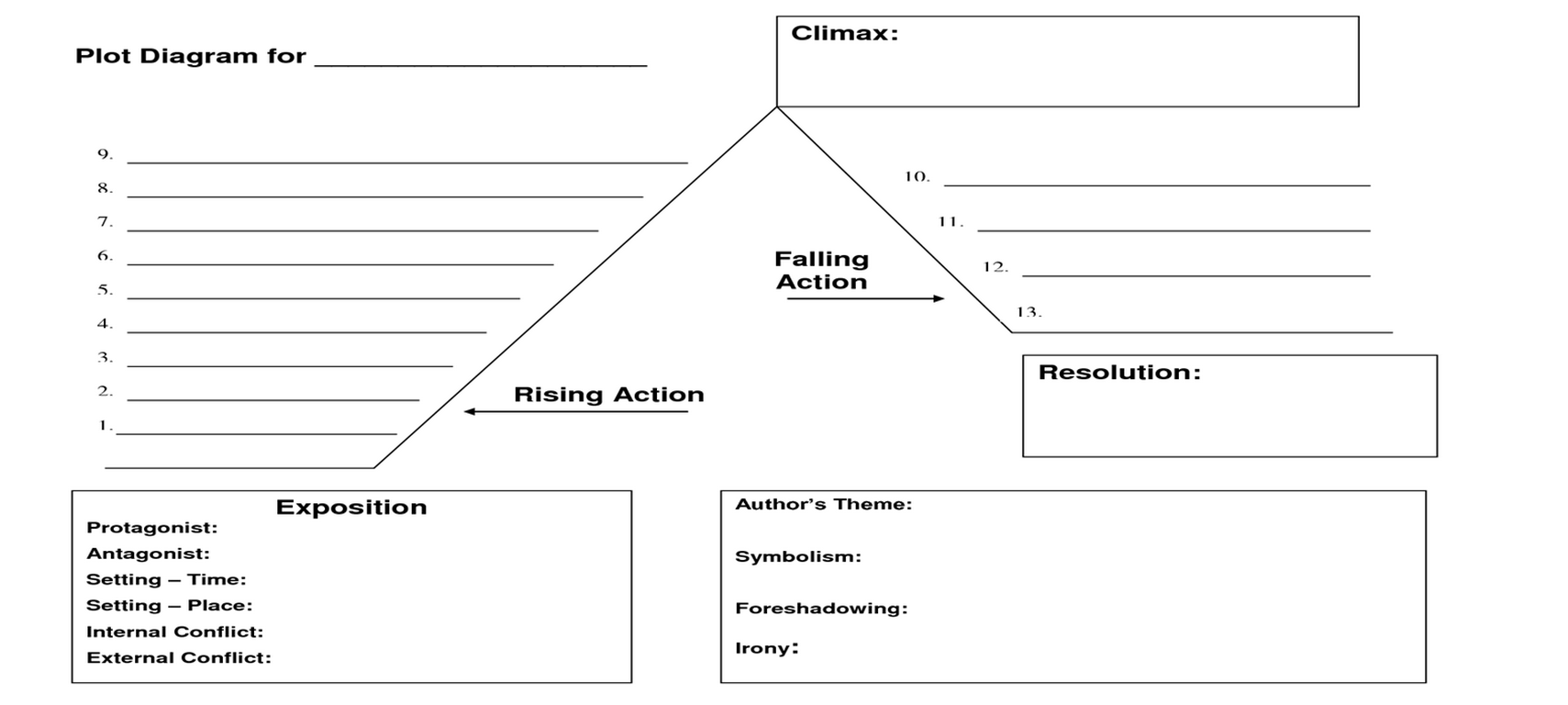 TEACHER EXAMPLESTEP 1: CLIMAXSTEP 2: EXPOSITIONSTEP 3:RESOLUTIONSTEP 4:RISING ACTIONSTEP 5:FALLING ACTIONDecide on the turning point or main action of your storyFill in for “CLIMAX”Decide on where you would like to start your storyFill in the box for “EXPOSITION”Decide on the last moments of your storyWhat lesson could be learned?What might you reflect on?If comedy, what’s the punchline?Fill in for “RESOLUTION”What actions will make your climax more interesting? How will you organize your story to build suspense?Fill in for “RISING ACTION”What events resolve your climax?What happened because of your climax?What events will help explain any lose ends?